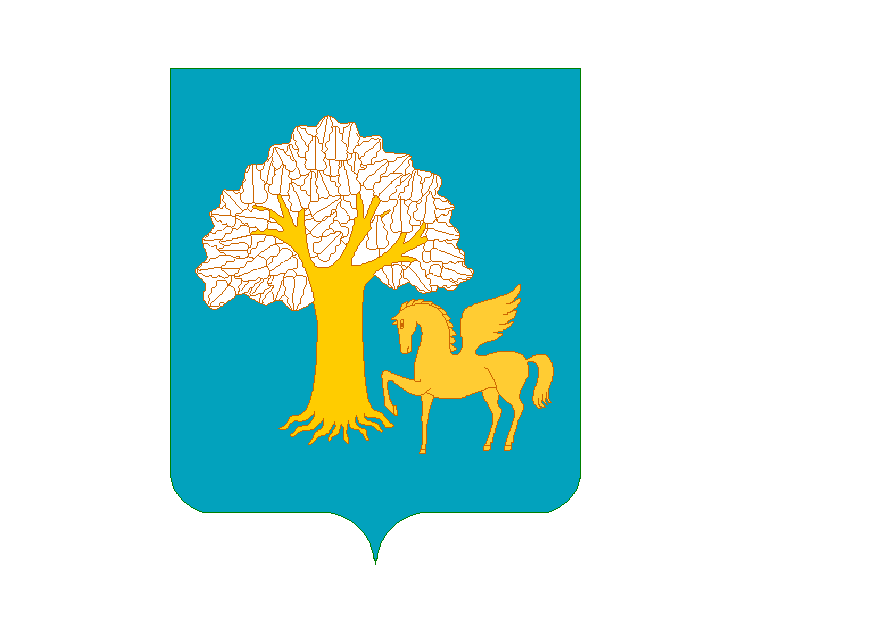 ҠАРАР                                                                       ПОСТАНОВЛЕНИЕ    “24” май 2022 й.                        	   № 19   	            	“24” мая 2022 г.  Тубәнге Ҡыйғы ауылы                                	               		с. Нижние Киги    О внесении изменений и дополнений в постановление Администрации сельского поселения Нижнекигинский сельсовет от 23.11.2021г. №50 «Об утверждении Порядка предоставления субсидий муниципальным бюджетным и автономным учреждениям сельского поселения Нижнекигинский сельсовет муниципального района Кигинский район Республики Башкортостан на осуществление капитальных вложений в объекты капитального строительства муниципальной собственности и (или) приобретение объектов недвижимого имущества в муниципальную собственность»В целях приведения в соответствии постановления № 50 от 23.11.2021г. «Об утверждении Порядка предоставления субсидий муниципальным бюджетным и автономным учреждениям сельского поселения Нижнекигинский сельсовет муниципального района Кигинский район Республики Башкортостан на осуществление капитальных вложений в объекты капитального строительства муниципальной собственности и (или) приобретение объектов недвижимого имущества в муниципальную собственность» и протеста прокуратуры Кигинского района п о с т а н о в л я ю:1. Внести в постановление Администрации сельского поселения Нижнекигинский сельсовет от 23.11.2021 г. № 50 «Об утверждении Порядка предоставления субсидий муниципальным бюджетным и автономным учреждениям сельского поселения Нижнекигинский сельсовет муниципального района Кигинский район Республики Башкортостан на осуществление капитальных вложений в объекты капитального строительства муниципальной собственности и (или) приобретение объектов недвижимого имущества в муниципальную собственность»» следующие изменения:2. В первом абзаце постановления «ст. 78.1 Бюджетного Кодекса Российской Федерации» изменить на «ст. 78.2» Бюджетного Кодекса Российской Федерации, далее по тексту.3.  п. 6 изложить в следующей редакции добавить «Предоставление предусмотренной настоящей статьей субсидии осуществляется в соответствии с соглашением о предоставлении субсидии, заключаемым между получателем бюджетных средств, предоставляющим субсидию, и бюджетным или автономным учреждением, государственным (муниципальным) унитарным предприятием (далее в настоящей статье - соглашение о предоставлении субсидии), на срок действия утвержденных лимитов бюджетных обязательств с учетом положений абзаца четырнадцатого настоящего пункта.».Решениями Правительства Российской Федерации, высшего исполнительного органа государственной власти субъекта Российской Федерации, местной администрации муниципального образования, принимаемыми в порядке, установленном соответственно Правительством Российской Федерации, высшим исполнительным органом государственной власти субъекта Российской Федерации, местной администрацией муниципального образования, получателям бюджетных средств может быть предоставлено право заключать соглашения о предоставлении субсидий на срок реализации соответствующих решений, превышающий срок действия утвержденных получателю бюджетных средств лимитов бюджетных обязательств на предоставление субсидий.4. Настоящее постановление обнародовать на информационном стенде в здании Администрации сельского поселения Нижнекигинский сельсовет   муниципального района Кигинский район Республики Башкортостан и разместить на официальном сайте сельского поселения Нижнекигинский сельсовет муниципального района Кигинский район Республики Башкортостан.  5. Контроль за исполнением настоящего постановления оставляю за собой. Глава сельского поселения                                                        А.У.Нуриев